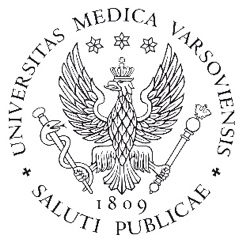 Prawa majątkowe, w tym autorskie, do sylabusa przysługują WUM. Sylabus może być wykorzystywany dla celów związanych z kształceniem na studiach odbywanych w WUM. Korzystanie z sylabusa w innych celach wymaga zgody WUM.MetryczkaMetryczkaRok akademicki2023/2024WydziałFarmaceutycznyKierunek studiówfarmacjaDyscyplina wiodącanauki farmaceutyczneProfil studiów praktyczny Poziom kształcenia jednolite magisterskieForma studiów stacjonarne/niestacjonarneTyp modułu/przedmiotuobowiązkowyForma weryfikacji efektów uczenia się zaliczenieJednostka prowadząca /jednostki prowadząceKatedra i Zakład Technologii Leków i Biotechnologii FarmaceutycznejWydziału Farmaceutycznego, ul. Banacha 1, 02-097 WarszawaKierownik jednostki/kierownicy jednostekProf. dr hab. Jadwiga TurłoKoordynator przedmiotu Prof. dr hab. Jadwiga Turłojadwiga.turlo@wum.edu.plDr Marzenna Klimaszewskamarzenna.klimaszewska@wum.edu.plOsoba odpowiedzialna za sylabusDr Marzenna Klimaszewskamarzenna.klimaszewska@wum.edu.plProwadzący zajęciaProf. dr hab. Jadwiga Turło, mgr Małgorzata Kałucka, dr Marzenna Klimaszewska, dr Marek Król, dr Eliza Malinowska, dr Sandra Górska-JakubowskaInformacje podstawoweInformacje podstawoweInformacje podstawoweInformacje podstawoweInformacje podstawoweRok i semestr studiówrok III,  semestr VIrok III,  semestr VILiczba punktów ECTS2.00Forma prowadzenia zajęćForma prowadzenia zajęćLiczba godzinKalkulacja punktów ECTSKalkulacja punktów ECTSGodziny kontaktowe z nauczycielem akademickimGodziny kontaktowe z nauczycielem akademickimLiczba godzinKalkulacja punktów ECTSKalkulacja punktów ECTSwykład (W)wykład (W)100.330.33seminarium (S)seminarium (S)50.170.17ćwiczenia (C)ćwiczenia (C)150.50.5e-learning (e-L)e-learning (e-L)15zajęcia praktyczne (ZP)zajęcia praktyczne (ZP)praktyka zawodowa (PZ)praktyka zawodowa (PZ)Samodzielna praca studentaSamodzielna praca studentaSamodzielna praca studentaSamodzielna praca studentaSamodzielna praca studentaPrzygotowanie do zajęć i zaliczeńPrzygotowanie do zajęć i zaliczeń3011Cele kształceniaCele kształceniaC1Zapoznanie z  metodami otrzymywania substancji aktywnych z wykorzystaniem drobnoustrojów oraz leków biologicznych.C2Zapoznanie z metodami prowadzenia bioprocesów w biotechnologii farmaceutycznej, ich produktami, aspektami metodycznymi, w tym z elementami inżynierii procesowej.C3Zdobycie wiedzy i umiejętności w zakresie optymalizacji procesu biotechnologicznego poprzez określenie wpływu doboru składników pożywek, głównie promotorów i zmian skali prowadzenia procesu.C4 (K.7)Uzyskanie umiejętności korzystania z obiektywnych  źródeł informacji.C5(K.8)Nabycie zdolność do formułowania wniosków z własnych pomiarów lub obserwacji.Standard kształcenia – Szczegółowe efekty uczenia się Standard kształcenia – Szczegółowe efekty uczenia się Symboli numer efektu uczenia sięzgodnie ze standardami uczenia się Efekty w zakresie Wiedzy – Absolwent zna i rozumie:Wiedzy – Absolwent zna i rozumie:C.W13metody poszukiwania nowych substancji leczniczych;C.W16potencjał produkcyjny żywych komórek i organizmów oraz możliwości jego regulacji metodami biotechnologicznymi;C.W17warunki hodowli żywych komórek i organizmów oraz procesy wykorzystywane w biotechnologii farmaceutycznej wraz z oczyszczaniem otrzymywanych substancji leczniczych;C.W18metody i techniki zmiany skali oraz optymalizacji parametrów procesu w biotechnologii farmaceutycznej;C.W19podstawowe grupy, właściwości biologiczne i zastosowania biologicznych substancji leczniczych;C.W20postacie biofarmaceutyków i problemy związane z ich trwałością;C.W21podstawowe szczepionki, zasady ich stosowania i przechowywania;C.W22podstawowe produkty krwiopochodne i krwiozastępcze oraz sposób ich otrzymywania;C.W23wymagania farmakopealne, jakie powinny spełniać leki biologiczne i zasady wprowadzania ich do obrotu;C.W24 nowe osiągnięcia w obszarze badań nad lekiem biologicznym i syntetycznym;Umiejętności – Absolwent potrafi:Umiejętności – Absolwent potrafi:C.U12analizować etapy i parametry procesu biotechnologicznego;C.U13dokonywać oceny jakości i trwałości substancji leczniczej otrzymanej biotechnologicznie i proponować jej specyfikację;Pozostałe efekty uczenia się Pozostałe efekty uczenia się Numer efektu uczenia sięEfekty w zakresieWiedzy – Absolwent zna i rozumie:Wiedzy – Absolwent zna i rozumie:W1W2Umiejętności – Absolwent potrafi:Umiejętności – Absolwent potrafi:C1C2Kompetencji społecznych – Absolwent jest gotów do:Kompetencji społecznych – Absolwent jest gotów do:K1K2ZajęciaZajęciaZajęciaForma zajęćTreści programoweEfekty uczenia sięWykładyW1. Biotechnologia farmaceutyczna – historia, rozwój, stan aktualny, perspektywy. Dziedziny biotechnologii, udział biotechnologii farmaceutycznej w rynku biotechnologicznym, główne produkty biotechnologii farmaceutycznej, udział poszczególnych produktów (antybiotyki, przeciwciała monoklonalne, interferony, insulina, hormony, steroidy, preparaty krwi i inne).W2. Cele procesów biotechnologicznych: biosynteza, biohydroliza, biotransformacja, biodegradacja – czynniki katalityczne, przykłady. Fermentacja tlenowa (procesy tlenowe wgłębne) - przykład najczęściej stosowanego procesu biotechnologicznego. Ogólna charakterystyka czynników biologicznych w procesach biotechnologicznych; komórki      i enzymy, natywne i unieruchomione. Operacje podstawowe, schemat blokowy na przykładzie biotechnologii antybiotyków.W3. Wybrane szczepy drobnoustrojów przemysłowych, produkty ich przemian peryferyjnych  o znaczeniu biologicznym. Linie komórkowe, komórki unieruchomione, hybrydy.W4. Pozyskiwanie i ulepszanie szczepów produkcyjnych; mutageneza, inżynieria genetyczna, fuzja protoplastów. Produkcja przeciwciał monoklonalnych. Metody transformowanego DNA. Preparaty wytwarzane metodami technologii genowej.W5. Sposoby prowadzenia bioprocesów mikrobiologicznych, etapy procesu, procesy okresowe, półciągłe i ciągłe –zalety i wady.W6. Biokatalizatory, enzymy i komórki unieruchomione.W7. Podłoża hodowlane – główne składniki, materiały pomocnicze, prekursory, promotory wzrostu, odpieniacze.W8. Analityczne aspekty biotechnologii (kontrola procesu).  Ocena otrzymanego bioproduktu.W9. Procesy biosyntezy i biotransformacji w produkcji leków.Biotechnologia sterydów. Biotechnologia antybiotyków.W10.Biotechnologia sterydów. Biotechnologia antybiotyków. Biotechnologia grzybów wyższych – stan obecny i perspektywy.C.W13.,C.W16, C.W17, C.W18, C.W19, C.W20, C.W21, C.W22, C.W23, C.W24SeminariaS1. Pozyskiwanie czystych kultur szczepów produkcyjnych, kultury wyjściowe, namnażanie szczepów produkcyjnych, powiększanie skali procesu, warunki aseptyczne w biotechnologii, wyjaławianie bioreaktorów i podłoża hodowlanego.S2. Przygotowanie podłoża hodowlanego: podstawowe źródła węgla, azotu, tlenu, fosforu, mikroelementy, odpieniacze, prekursory, stymulatory wzrostu, inne substancje pomocnicze.S3. Zaszczepianie hodowli w warunkach aseptycznych. Metody konserwacji i przechowywania szczepów.S4. Bioreaktory stosowane do wgłębnej hodowli tlenowej. Parametry     i kontrola procesu.S5. Izolacja produktu procesu biotechnologicznego, przykłady metod wydzielania i koncentracji bioproduktów. Przygotowanie specyfikacji dla produktu końcowego.C.W13, C.W16, C.W17, C.W18, C.W23, C.U12, C.U13ĆwiczeniaC1. Przygotowanie agaru słodowego do ożywienia zakonserwowanego szczepu S.tsukubaensis  w hodowlach na podłożach stałych.Przygotowanie o różnych składach płynnych podłoży hodowlanych  do powiększania skali w hodowlach wstrząsanych i do posiewu inokulum, wykorzystywanego do zaszczepienia hodowli wgłębnej w fermentorze. Konserwacja testowanego  szczepu dwiema  metodami: poprzez zawieszenie w 20% glicerolu i zamrożenie oraz poprzez posiew na skosach agarowych przechowywanych pod sterylną parafiną po inkubacji promieniowca. Sterylizacja przygotowanych podłoży hodowlanych, tubusów z pipetami i płytek Petriego.
C2. Kontrola czystości i wzrostu hodowli na podłożach stałych. Przesiew w warunkach  aseptycznych szczepu z płytek Petriego  do kolb z podłożami płynnymi i zaszczepu do hodowli wgłębnej w bioreaktorze. Przygotowanie i sterylizacja bioreaktora z pożywką do hodowli wgłębnej oraz osprzętu.C3. Ocena wzrostu hodowli na podłożach płynnych w hodowli wstrząsanej. Określenie wpływu składu podłoża hodowlanego przez oznaczanie wydajności wzrostu hodowli oraz wydajności specyficznej. Izolacja i oznaczenie stężenia antybiotyku tacrolimus. Zaszczepienie fermentora inokulum S. tsukubaensis.C4. Zakończenie hodowli wgłębnej w fermentorze. Izolacja bioproduktu z brzeczki pohodowlanej. Oznaczanie ilości produktu metodą wysokosprawnej chromatografii cieczowej. Kontrola procesu: analiza pobranych próbek biomasy, obrazowanie na wykresach zmian stężeń węgla, azotu, biomasy, stężenia antybiotyku w próbce. Analiza wydajności bioprocesu.Sporządzenie sprawozdania zawierającego informację o rodzaju hodowli szczepu, wykorzystanego podłoża, zawartości idiolitu, uzyskanych biomas w różnych warunkach prowadzenia hodowli              i zużycia żródła węgla. Wykonanie wykresu ilustrującego zmiany parametrów i  wyciągnięcie na jego podstawie wniosków dotyczących kinetyki wzrostu szczepu i biosyntezy tacrolimusu, które są elementami optymalizacji procesu biotechnologicznego.C.W13., C.W16, C.W17, C.W18, C.U12, C.U13LiteraturaObowiązkowa1. Chmiel A.:  Biotechnologia. Podstawy mikrobiologiczne i biochemiczne. Wydawnictwo Naukowe PWN, 1998 2. Kayser O., Muller R.H. (red.) : Biotechnologia farmaceutyczna.  Wydawnictwo Lekarskie PZWL, 20033. Materiały pomocnicze umieszczone na stronie internetowej Katedry i Zakładu Technologii Leków i Biotechnologii FarmaceutycznejUzupełniająca1. Chmiel A., Grudziński S.: Biotechnologia i chemia antybiotyków. PWN,  19982. Kayser O.: Podstawy biotechnologii Farmaceutycznej. Wyd.UJ, Kraków 2006Sposoby weryfikacji efektów uczenia sięSposoby weryfikacji efektów uczenia sięSposoby weryfikacji efektów uczenia sięSymbol przedmiotowego efektu uczenia sięSposoby weryfikacji efektu uczenia sięKryterium zaliczeniaC.W13, C.W16, C.W17, C.W18, C.W19, C.W20, C.W21, C.W22, C.W23, C.W24,C.U12, C.U13sprawozdanie z przeprowadzonych doświadczeń 4 pkt.zaliczenie pisemne 20 pkt.wykonanie ćwiczeń, interpretacja otrzymanych wyników,przygotowanie raportu, pozytywna ocena ze sprawdzianu pisemnego zawierającego 4 pytania otwartemaksymalna liczba punktów 24minimalna liczba punktów 15Informacje dodatkowe Osoba odpowiedzialna za dydaktykę: prof. dr hab. Jadwiga Turło, e-mail: jadwiga.turlo@wum.edu.pl. Link do strony internetowej zakładu: e-mail: tsl@wum.edu.pl. Przy Katedrze i Zakładzie Technologii Leków i Biotechnologii Farmaceutycznej działa studenckie koło naukowe „Biotechnologia Leków”. Warunkiem przystąpienia do ćwiczeń jest posiadanie aktualnego ubezpieczenia. Studenci zgłaszający się na ćwiczenia mają obowiązek posiadać fartuch laboratoryjny. Wykłady prowadzone są w formie zdalnej, a seminaria i ćwiczenia w formie stacjonarnej.Przedmiot kończy się zaliczeniem pisemnym w semestrze letnim, który zawiera 4 pytania otwarte, obejmujące materiał wykładowy, seminaryjny i dotyczący tematyki ćwiczeniowej. Każde pytanie punktowane jest w skali od 0 do 5. Średnia liczba uzyskanych punktów decyduje  o ocenie. Na ostateczną ocenę z przedmiotu ma wpływ uzyskanie liczby punktów z zaliczenia pisemnego (maksymalnie 20 punktów) oraz przedstawienie  w sprawozdaniu otrzymanych podczas ćwiczeń wyników z ich interpretacją (maksymalnie 4 punkty) . Ocena, kryteria: 2,0 (ndst) poniżej 15 pkt. 3,0 (dost) 15 – 16 pkt. 3,5 (ddb) 17 – 18 pkt. 4,0 (db) 19 – 20 pkt. 4,5 (pdb) 21 – 22 pkt. 5,0 (bdb) 23 – 24 pkt.Studentowi przysługują dwa terminy zdawania zaliczenia, z czego drugi termin jest terminem poprawkowym. W przypadku usprawiedliwionej nieobecności na zaliczeniu, studentowi przysługuje dodatkowy termin zaliczenia. O przyczynie nieprzystąpienia do zaliczenia student powiadamia koordynatora przedmiotu najpóźniej w ciągu trzech dni roboczych po terminie zaliczenia. Zaświadczenie lekarskie usprawiedliwiające nieobecność, student dostarcza do koordynatora przedmiotu w terminie 7 dni roboczych od dnia wystawienia zaświadczenia, ale nie później niż w ciągu trzech dni roboczych po terminie zaliczenia. Dodatkowy termin zaliczenia ustala koordynator przedmiotu w porozumieniu z Kierownikiem Jednostki. Zaliczenie takie traktuje się jako uzyskane w pierwszym terminie.W przypadku nieuzyskania zaliczenia z przedmiotu w pierwszym i drugim terminie student może złożyć wniosek w ciągu 7 dni od daty zaliczenia do Dziekana o zgodę na przystąpienie do zaliczenia komisyjnego.